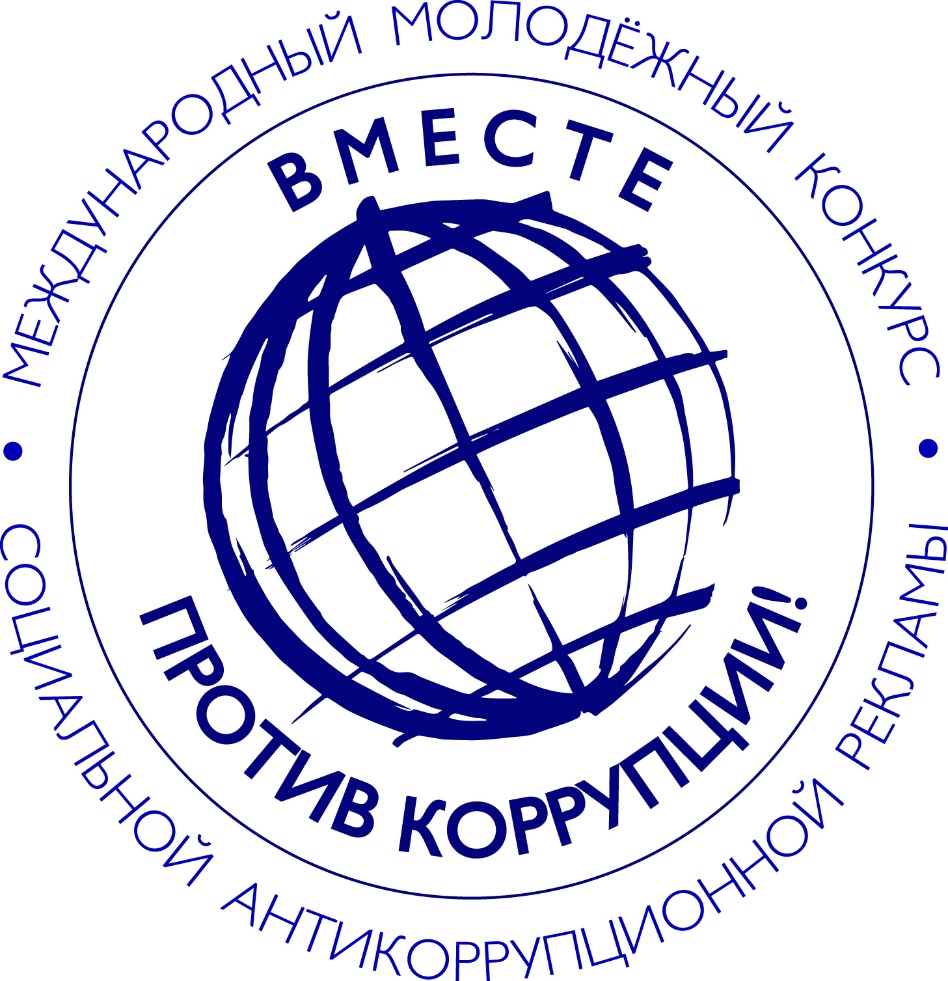 Конкурс «Вместе против коррупции!»Генеральная прокуратура Российской Федерации объявляет о старте Международного молодежного конкурса социальной антикоррупционной рекламы «Вместе против коррупции!»Прием работ будет осуществляться на официальном сайте www.anticorruption.life c 1 июня по 1 октября 2019 года по двум номинациям – социальный плакат и социальный видеороликКонкурсантам в возрасте от 14 до 35 лет предлагается подготовить свои работы.Правила проведения конкурса доступны на официальном сайте конкурсаТоржественная церемония награждения победителей конкурса будет приурочена к Международному дню борьбы с коррупцией (9 декабря)                                      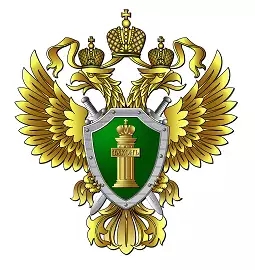 Генеральная прокуратураРоссийской Федерации